С 9 по 20 ноября тема недели    «Искусство и культура»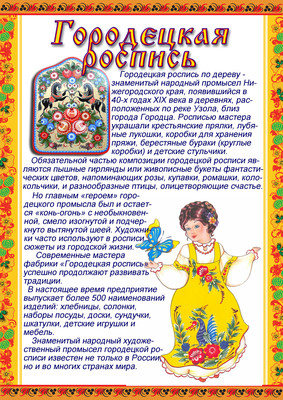 